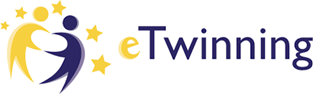 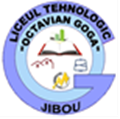 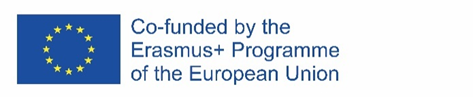 Click on e-CLIL2019-1-RO01-KA229-063080_1Liceul Tehnologic Octavian Goga Jibou, RomaniaTeacher: Melinda NagyLesson PlanAim: -to explain the history and purposes of castles-to describe types of castlesLanguage:-Vocabulary: castle, moat, drawbridge, solar, dungeon, towerMaterials:-copy of the activity page, laptop, video projector, internet, tablets/smartphonesActivity 1:Whole class discussion: Are there castles in your local area? Activity 2:Reading the text about different types of castles and doing the comprehension check activity (true/false/correcting the false ones)Activity 3: Checking new vocabulary: moat, drawbridge, solar, dungeon, towerActivity 4: Labelling the parts of the castle with the given wordsActivity 5:Watching a video on YouTube Visit Windsor Castle: Official Videohttps://www.youtube.com/watch?v=fUDDsZ2I_gk Answering the question:1. Whose official residence is now?2. Who built this castle?3. When was it built?4. Name 3 things you can see there.Activity 6:Group work. Choose another castle and present it to your classmates. Information about the class:Information about the lessonClass: 5B, 6B, 8BNumber of students: 7English level: A1-A2Age of students: 11-14Class time: 50 minutesSubject: HistoryLanguage: EnglishTitle: Castles During the Middle Ages in BritainTopic: Castles